ПОРТФОЛИО АСПИРАНТАНаучная деятельность (публикации, доклады, дипломы, конференции)Научные статьи в изданиях, входящих в базы Web of Science, Scopus Научные статьи, опубликованные в научных журналах, индексируемых РИНЦ и/или входящий в текущий перечень ВАК России (за исключением журналов, входящих в Web of Science, Scopus.Публикации в материалах конференций, индексируемых Web of Science, Scopus. Публикации в материалах конференций, индексируемых РИНЦПубличные представления результатов НИР, которые не опубликованы по профилю подготовки на конференции.Информация о получении гранта на выполнение НИР.Назначение стипендии, лауреат премии либо призер международного, всероссийского, ведомственного или регионального конкурса, соревнования, состязания или иного мероприятия, направленного на выявление учебных достижений аспирантов.Документы, удостоверяющие исключительное право обучающегося на достигнутый им научный материал, результат интеллектуальной деятельности (патенты, свидетельства на результаты интеллектуальной).Удостоверение о повышении квалификацииДругие достижения. Спортивные и культурно-творческие. Достижения в общественной деятельности (занимаемые посты, проекты и программы, в которых участвовали, их результативность).IX Евразийский Симпозиум по проблемам прочности и ресурса в условиях низких климатических  температур EURASTRENCOLD-2020 IEEE: Explore Digital LibraryНаименование работы: Overview of global cooling market. Analysis of the main factors and barriers for implementation of integrated heat and cold supply systems in Russia. Объем 5 страниц.Scopus. Подана в печать 02.10.2020г.. Проиндексирована 14.04.2021г.Соавторы: аспирант ИФТПС Васильев С.С.фотография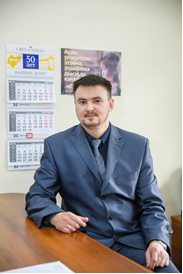 Ф.И.О.Унжаков Андрей СергеевичНаправление13.06.01 Электро и теплотехника           Профиль05.14.01 Энергетические системы и комплексыПериод обучения17.10.2019-17.10.2023Научный руководительПрохоров Дмитрий Валерьевич, к.т.н.Тема квалификационной работыИзменения в архитектуре энергетики Республика Саха (Якутия), необходимые для использования потенциала распределенной энергетики.Владение иностранными языкамианглийский